Wood River Baptist ChurchPastor Jon Juneau(401) 539-2642
(401) 206-9378www.woodriverbc.org
pastor@woodriverbc.org
Facebook:  WoodRiverBC246 Kingstown Road
PO Box 213
Wyoming, RI 02898Where Jesus Christ is honoured!“Looking unto Jesus…”
Hebrews 12:1, 2Wood River Baptist Church
Daily Devotional Booklet & 
Sunday School Guide
1 Corinthians 4:14-21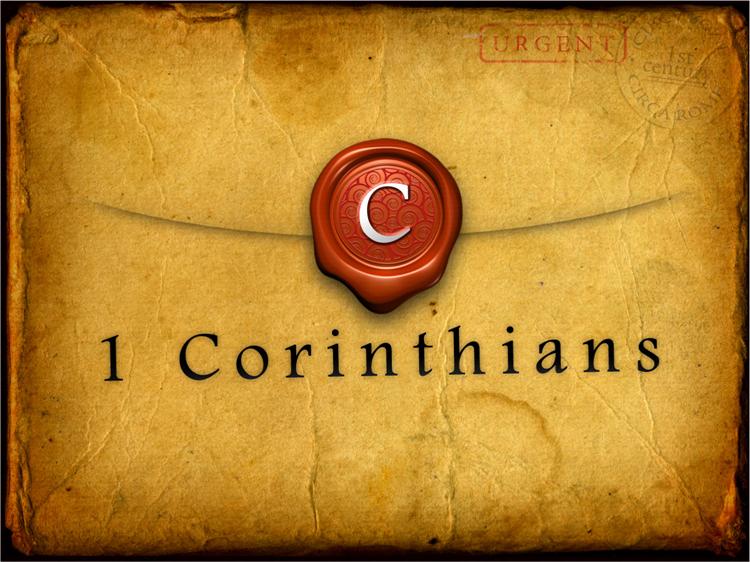 Learning the Word 
                              that we may 
                                             Know the Lord!___________________________________
NameThe Wood   River Baptist Church CovenantThis ancient church covenant has help provide guiding Biblical principles to Baptist Christians for nearly three hundred years.  It has been an official document for our church nearly since its founding.      Having as we trust, been brought by Divine Grace seriously and forever to give up ourselves in faith and love and holy obedience to God the Father, Son and Holy Ghost, and having been baptized upon profession of our faith, we do now solemnly and joyfully covenant with each other to walk together in church relationship with brotherly love to the Honor and Glory of God.          And we do in His strength engage that we will exercise a Christian care and watchfulness over each other, and faithfully admonish and entreat one another, and require; that we will not forsake the assembling of ourselves together or neglect the great duty of prayer for ourselves and others: that we will endeavor to bring up such as may at anytime be under our care, in the nurture and admonition of the Lord, and by a pure and lovely example to win our kindred and acquaintances to the Savior, to holiness and to eternal life; that we will participate in each other’s joys and endeavor with tenderness and sympathy to bear each other’s burdens and sorrows; that we will seek divine aid to enable us to live carefully and watchfully in the world, deny ungodliness and worldly lusts, and remembering that as we have been voluntarily been buried by Baptism and raised up from the emblematic grave, so there is on us a special obligation henceforth to lead a new and holy life; that we will strive together for the support of a faithful evangelical ministry among us; and that through life amidst evil and good report, we will seek to live to the glory of Him who hath called us out of darkness and into His marvelous light.Journal & NotesJournal & NotesPSALM 145:15-21 
A THANKSGIVING PRAYER FOR THE TABLE15. THE EYES OF ALL WAIT UPON THEE; AND THOU GIVEST THEM THEIR MEAT IN DUE SEASON.16. THOU OPENEST THINE HAND, AND SATISFIEST THE DESIRE OF EVERY LIVING THING.17. THE LORD IS RIGHTEOUS IN ALL HIS WAYS, AND HOLY IN ALL HIS WORKS.18. THE LORD IS NIGH UNTO ALL THEM THAT CALL UPON HIM, TO ALL THAT CALL UPON HIM IN TRUTH.19. HE WILL FULFIL THE DESIRE OF THEM THAT FEAR HIM: HE ALSO WILL HEAR THEIR CRY, AND WILL SAVE THEM.20. THE LORD PRESERVETH ALL THEM THAT LOVE HIM: BUT ALL THE WICKED WILL HE DESTROY.21. MY MOUTH SHALL SPEAK THE PRAISE OF THE LORD: AND LET ALL FLESH BLESS HIS HOLY NAME FOR EVER AND EVER.Personal Prayer ListFor My LifeFor My FamilyFor My Unsaved Loved OnesFor My Community, Country, & WorldJournal & NotesJesus' Prayer of Thanksgiving
“In that hour Jesus rejoiced in spirit, and said, I thank thee, O Father, Lord of heaven and earth, that thou hast hid these things from the wise and prudent, and hast revealed them unto babes: even so, Father; for so it seemed good in thy sight.” (Luke 10:21)

When the Lord Jesus was here on Earth, He was, among other things, “leaving us an example, that ye should follow his steps” (1 Peter 2:21). One aspect of that example, no doubt, was His prayer life. He prayed and gave thanks before He fed the multitude (Matthew 15:36) and also when He ate with His disciples at the last supper (Luke 22:19). It is surely right, therefore, that we should give thanks in prayer before each meal, whether in a small group as with our family or in a large public dining place.

Jesus spent much time in prayer. On at least one occasion, He “continued all night in prayer to God” (Luke 6:12), and no doubt a goodly portion of His prayer was thanksgiving prayer, as well as intercession. But there seems to be only one specific item of thanksgiving by Him actually recorded in Scripture, and that is the item in our text. (The same is also given, verbatim, in Matthew 11:25, so we can infer that the Holy Spirit considered it very important.)

That is this: the wonderful truths of salvation and forgiveness— eternal life in heaven and God’s guidance and provision on Earth—are easily understood by the simplest among us, even by little children, even though they often seem difficult for “the wise and prudent” to comprehend.

Many are the intellectuals who can raise all kinds of objections to God’s revealed Word and His great plan of creation and redemption and who, therefore, will end up eternally lost. Many are the simple folk and children who just hear and believe and are saved. “Even so, Father; for so it seemed good in thy sight.” Prayer For My ChurchOur Worship TogetherOur UnityOur Music & Singing MinistriesOur Evangelism MinistriesOur Discipleship MinistriesOur Nursing Home MinistriesOur Prison MinistryOur Social & Fellowship OpportunitiesOur Bible StudiesOur MissionariesOur Children’s MinistriesOur Youth MinistriesOur Young Adult MinistriesOur Adult MinistriesOur Keenagers MinistryOur Prayer TimesOur PastorOur LeadersFebruary March 24-29I Corinthians 4:14-2114. I write not these things to shame you, but as my beloved sons I warn you. 15. For though ye have ten thousand instructors in Christ, yet have ye not many fathers: for in Christ Jesus I have begotten you through the gospel.16. Wherefore I beseech you, be ye followers of me.17. For this cause have I sent unto you Timotheus, who is my beloved son, and faithful in the Lord, who shall bring you into remembrance of my ways which be in Christ, as I teach every where in every church.18. Now some are puffed up, as though I would not come to you. 19. But I will come to you shortly, if the Lord will, and will know, not the speech of them which are puffed up, but the power.20. For the kingdom of God is not in word, but in power.
21. What will ye? Shall I come nto you with a rod, or in love, and in the spirit of meekness?Days of Praise – John D. Morris“And he said unto Jesus, Lord, remember me when thou comest into thy kingdom. And Jesus said unto him, Verily I say unto thee, Today shalt thou be with me in paradise.” (Luke 23:42-43)

One of the most remarkable scriptural passages is that of the “deathbed” conversion of the sinful thief crucified with Jesus. Christ recognized his repentance, forgave his sin, and offered him eternal life as he died. As reflected in the hymn “There Is a Fountain,” salvation comes to sinners who repent, turn from their sin, and believe on Him, without any works involved or strings attached.
The dying thief rejoiced to see
That fountain in his day;
And there may I, though vile as he,
Wash all my sins away.
The “fountain” of blood flowing from the cross produces great rejoicing in those who have acknowledged His lasting work. “With the precious blood of Christ, as of a lamb without blemish and without spot” (1 Peter 1:19), we can be forgiven and born into His family. We receive the ability for and privilege of living victorious, holy lives. “Who his own self bare our sins in his own body on the tree, that we, being dead to sins, should live unto righteousness: by whose stripes ye were healed” (1 Peter 2:24).

All have chosen sin; all deserve judgment. “There is none righteous, no, not one” (Romans 3:10). But because of Him, we can be “justified freely by his grace through the redemption that is in Christ Jesus” (Romans 3:24). “O the depth of the riches both of the wisdom and knowledge of God! how unsearchable are his judgments, and his ways past finding out!” (Romans 11:33). Astrology in the Bible Part 3 – Curt BlattmanA proper understanding of why the stars and other heavenly bodies were created can help us not to allow astrology and the other occult practices to ever gain a foothold in our lives. In addition to the heavenly bodies being used to give light and warmth (the sun) and for “signs” and “seasons” as stated above, the stars show God’s power and majesty. (Psalm 19:1) shares this thought beautifully: “The heavens declare the glory of God; the skies proclaim the work of his hands.” The stars should awaken wonder at God’s power and wisdom and cause us to worship our Creator.Finally, if we start to follow astrology we may even begin to worship the stars (the creation) and not the Creator. (Deuteronomy 4:19) spells this out quite clearly: “And beware not to lift up your eyes to heaven and see the sun and the moon and the stars, all the host of heaven, and be drawn away and worship them and serve them, those which the Lord your God has allotted to all the peoples under the whole heaven.” Always remember that the stars were created to point to God – not away from Him.“Study The Word Daily”
Day 11. Summarize I Corinthians 4:14-15
________________________________________________________________________________________________________________2. a. What reason is Paul writing these things? b.  Why isn’t he writing them? c. What does Paul say they are to him? d. How were they Paul’s spiritual children?  e. Is there a special bond between the saved and the one who gave the gospel to them? 
a. _________________________________________________
b. _________________________________________________
c. _________________________________________________
d. _________________________________________________
e. _________________________________________________3. What does God say about givers and receivers of the Gospel?
1 Thessalonians 2:10-12 ________________________________________________________________________________________________________________
Acts 20:31
________________________________________________________________________________________________________________Philemon 1:19
________________________________________________________________________________________________________________
4.  The bond between Paul and the Corinthians was special because they believed the gospel through him. This bond should lead to a loyalty to listen and to follow if the one leading is following Christ. True or False5. Prayerfully consider how you may apply this principle to your life.
________________________________________________________“Study The Word Daily”
Day 21. Summarize I Corinthians 4:16
________________________________________________________________________________________________________________2. a. What does the word wherefore lead us to look back and remember? b. What does Paul want them to do? c. How do we know he is serious about this?  d. What does Paul want them to do in following him? e. Does God want us to follow godly examples?
a. _________________________________________________
b. _________________________________________________
c. _________________________________________________
d. _________________________________________________
e. _________________________________________________3. What does God say about following others?
1 Corinthians 11:1 ________________________________________________________________________________________________________________
Philippians 3:17
________________________________________________________________________________________________________________Hebrews 13:7
________________________________________________________________________________________________________________
4.  God has designed people to learn and follow other people by example. As Christians we should follow the example of others who live a biblical and Christ-like life especially those who give us the Gospel and teach us the Bible. True or False5. Prayerfully consider how you may apply this principle to your life.
________________________________________________________Astrology in the Bible Part 2 – Curt BlattmanThe practice of astrology or divination is expressly prohibited throughout Scripture. The following verses are as clear-cut as possible on this issue. (Leviticus 19:26): “Do not practice divination or seek omens.” (Deuteronomy 18:9-13): “When you enter the land the Lord your God is giving you, do not learn to imitate the detestable ways of the nations there. Let no one be found among you who sacrifices their son or daughter in the fire, who practices divination or sorcery, interprets omens, engages in witchcraft, or casts spells, or who is a medium or spiritist or who consults the dead. Anyone who does these things is detestable to the Lord; because of these same detestable practices the Lord your God will drive out those nations before you. You must be blameless before the Lord your God.” And (Leviticus 20:27): “A man or woman who is a medium or spiritist among you must be put to death. You are to stone them; their blood will be on their own heads.”The Bible clearly states that all occult practices, including astrology, are wrong and that we should not seek out fortune tellers, mediums, and practitioners of the occult for advice. And here is the main reason God strictly forbids Christians to entertain astrology and horoscopes because when we do this we are seeking occultic advice over the advice of God. And since the occult is the realm of Satan what the Christian is actually doing is elevating the advice of Satan over the advice of God.Astrology in the Bible Part 1 – Curt BlattmanI will never forget when I was in high school, back in the late 1960’s, that a group of us went on a class field trip hundreds of miles North to upstate New York. We arrived late at night and when I got out of the bus I looked up into the sky and saw literally hundreds of stars. Being from New York City, where you rarely see many stars because of the air pollution, I stood in awe at the brilliant star-filled sky that I had only seen before in a planetarium.
From the beginning of time man has always had a fascination with the sun, moon, planets, and especially with the stars. (Genesis 1:14) tells us what the original purpose of these celestial bodies were. In addition to providing us with light and warmth (the sun) the stars, along with the sun and moon were given for “signs” and “seasons” and to help us mark time. For we read: “Then God said, ‘Let there be lights in the firmament of the heavens to divide the day from the night; and let them be for signs and seasons, and for days and years.’” Also, the stars, down through the centuries, have served as navigational aids to help men chart their courses around the globe.But as with anything beautiful, like stars, man has used these wonderful beacons of light to create darkness and perversion through the occult practice of astrology. Just what is astrology? According to the website GotQuestions.org “Astrology is the ‘interpretation’ of an assumed influence the stars (and planets) exert on human destiny.”1 Astrology began as a form of fortune telling or divination. In fact, the actual word for astrology means ‘divining the heavens’ in the Hebrew. And divination is an occult practice that is used to foretell future events or reveal secret knowledge by signs, such as the stars, and omens.“Study The Word Daily”
Day 31. Summarize I Corinthians 4:17
________________________________________________________________________________________________________________2. a. What was Timothy sent to Corinth for? b. Who is Timothy spiritually to Paul? c. Who is Timothy to the Lord? d. Was Paul’s teachings different or the same wherever he went?  e. What was the “ways” of Paul and Timothy. 
a. _________________________________________________
b. _________________________________________________
c. _________________________________________________
d. _________________________________________________
e. _________________________________________________
3. What does God say about the character of those we follow?
1 Corinthians 16:10 ________________________________________________________________________________________________________________
1 Thessalonians 3:2-3
________________________________________________________________________________________________________________1 Corinthians 4:2
________________________________________________________________________________________________________________
4.  We should be sure that those whom we follow as Christians are faithful, laborers for Christ in the Gospel, and Biblically sound. If they are not then they may be leading us astray. True or False5. Prayerfully consider how you may apply this principle to your life.
________________________________________________________“Study The Word Daily”
Day 41. Summarize I Corinthians 4:18-19
________________________________________________________________________________________________________________2. a. What do you think people were puffed up about in thinking Paul wouldn’t come? b. What does being puffed up mean? c. What would keep Paul from coming to Corinth? d. Is there a difference between words and deeds (“power”)?  e. Which would Paul find out about? 
a. _________________________________________________
b. _________________________________________________
c. _________________________________________________
d. _________________________________________________
e. _________________________________________________
3. What does God say about being puffed up?
1 Corinthians 5:2 ________________________________________________________________________________________________________________
Colossians 2:18
________________________________________________________________________________________________________________1 Corinthians 13:4
________________________________________________________________________________________________________________
4.  Being puffed up will keep us from feeling bad about our sin, from loving God and others.  It is God’s desire that we humble ourselves before Him and do His will. True or False5. Prayerfully consider how you may apply this principle to your life.
________________________________________________________“Study The Word Daily”
Day 51. Summarize I Corinthians 4:20-21 
________________________________________________________________________________________________________________2. a. What is the kingdom of God made of? b. What is the kingdom of God not made of? c. How did Paul want to come to the Corinthians? d. What do you think Paul meant by coming with a rod?  e. Are firm rebukes sometimes necessary in order to stop ungodliness? 
a. _________________________________________________
b. _________________________________________________
c. _________________________________________________
d. _________________________________________________
e. _________________________________________________3. What does God say about who God cares about?
1 Thessalonians 1:5 ________________________________________________________________________________________________________________
2 Corinthians 10:2
________________________________________________________________________________________________________________1 Thessalonians 2:7
________________________________________________________________________________________________________________
4.  The kingdom of God is a reality not merely the words of man so it is important that we be soft-hearted and humble by taking correction without anger lest a more harsh measure be taken to bring us back to the Lord. True or False5. Prayerfully consider how you may apply this principle to your life.
________________________________________________________